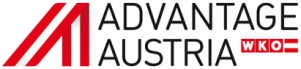 Регистрационна формаИмате ли нужда от преводач?   ДА                         НЕ    /ако не говорите английски или немски/Моля, попълнете формата и я изпратете най-късно до 13.11.2017г. на ADVANTAGE AUSTRIA на:E-mail sofia@advantageaustria.orgFax +359 2 953 24 26  Име на участникаФирмаТелефонМобилен телефонE-mailWebsiteОписание на Вашата фирма / Вашата дейностОписание на Вашата фирма / Вашата дейностС коя австрийска фирма желаете да проведете разговор?С коя австрийска фирма желаете да проведете разговор?